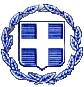 Ο Δήμαρχος Αργοστολίου ενημερώνειΟ Δήμος Αργοστολίου, στα πλαίσια εναρμόνισης με τη λήψη προληπτικών μέτρων  και προστασίας της δημόσιας υγείας έναντι του κορωνοϊού, κατόπιν και της από 11/3/2020 Πράξης Νομοθετικού Περιεχομένου με θέμα «Κατεπείγοντα μέτρα αντιμετώπισης των αρνητικών συνεπειών της εμφάνισης του κορωνοϊού COVΙD-19 και της ανάγκης περιορισμού της διάδοσής του», ενημερώνει τους Δημότες ότι οι ώρες προσέλευσης του κοινού στις υπηρεσίες του Δήμου θα είναι 10:00-14:00.Οι Δημότες, προς διευκόλυνση τους, έχουν τη δυνατότητα να  επικοινωνούν τηλεφωνικώς με τις υπηρεσίες, τα τηλέφωνα των οποίων  είναι διαθέσιμα στην ιστοσελίδα του Δήμου, (http://www.kefallonia.gov.gr/pages/gr/epikinonia.php), όλες τις εργάσιμες ώρες,  καθώς και  να αποστέλλουν ηλεκτρονικώς αιτήματά τους (dimarxos_arg@kefallonia.gov.gr, tpe@kefallonia.gov.gr ) Ειδικά για το ΚΕΠ Αργοστολίου, οι ώρες προσέλευσης κοινού διαμορφώνονται ως κατωτέρω:Δευτέρα έως  Παρασκευή : 08.00-14.30Ο Δήμαρχος ΑργοστολίουΘεόφιλος ΜιχαλάτοςΕΛΛΗΝΙΚΗ ΔΗΜΟΚΡΑΤΙΑΝΟΜΟΣ ΚΕΦΑΛΛΗΝΙΑΣΔΗΜΟΣ ΑΡΓΟΣΤΟΛΙΟΥΓραφείο ΔημάρχουΠλ. Βαλλιάνου 28100 ΑργοστόλιΤηλ. 2671360160Fax: 2671023571Αργοστόλι, 12-03-2020